Решение № 39   «25»   сентября 2018 г.                                                          с. СамагалтайАнализ  деятельности Управления образования Администрации           Тес-Хемского  кожууна за  2017-2018 учебный год.Заслушав и обсудив  информацию начальника Управления образования администрации Тес-Хемского кожууна Хомушку Л.Л. о деятельности Управления образования Администрации           Тес-Хемского  кожууна за  2017-2018 учебный год, Хурал представителей  Тес-Хемского кожууна РЕШИЛ:Принять к сведению информацию начальника Управления образования администрации Тес-Хемского кожууна  Хомушку Л.Л. о деятельности Управления образования Администрации           Тес-Хемского  кожууна за  2017-2018 учебный год.Признать работу Управления  образования за 2017-2018 учебный год удовлетворительной.Обнародовать настоящее решение в установленном порядке. Глава-Председатель Хурала представителейТес-Хемского кожууна                                               Донгак Ч.Х. Анализ работы управления образования администрации кожууна за 2018 год	В 2018 году муниципальная система образования продолжает работу по решению приоритетных задач в рамках реализации государственной программы «Развитие системы образования в Тес-Хемском кожууне до 2020 года» и Плана мероприятий («дорожной карте») «Изменения в отраслях социальной сферы, направленные на повышение эффективности образования».Для этого решались следующие задачи по оказанию организационной, информационной, кадровой, методической поддержки всем участникам образовательной деятельности в функционировании и развитии образовательных учреждений общего и дополнительного образования: содействие функционированию и развитию образовательных учреждений  района в соответствии с ФЗ-273 «Об образовании в РФ». Оказание поддержки образовательным организациям  кожууна в освоении и введении в действие федеральных государственных образовательных стандартов  общего образования.содействие повышению профессиональной компетенции педагогических кадров в межкурсовой период в соответствии с обновленным содержанием образования и оптимизацией деятельности всех методических звеньев для достижения эффективности  и результативности образования.совершенствование системы работы с талантливыми детьми и с детьми с особыми образовательными возможностями через повышение квалификации педагогов  на целевых и проблемных курсах и семинарах, в творческих группах.оказание методической помощи в обеспечении подготовки ОУ к государственной итоговой аттестации.совершенствование системы работы педагогических измерений в учреждениях образования района для своевременной коррекции образовательного процесса,  удовлетворения запросов педагогических коллективов и оказания  методической поддержки.оказание методической помощи родителям в вопросах педагогики, возрастной  психологии, воспитания и развития детей дошкольного и школьного возраста.выявление, изучение, обобщение  и распространение эффективной  педагогической практики.        оказание помощи в развитии инновационной деятельности в образовательных учреждениях;обеспечение  методического сопровождения деятельности методических объединений педагогов.Достижение поставленных  цели  и задач проходит через реализацию основных направлений деятельности МУ «Управление  образованием Тес-Хемского района»: методическое обеспечение организационных и методических условий сопровождения апробации и введения федеральных образовательных стандартов общего образования второго поколения (ДО, НОО, ООО) оказание помощи педагогическим коллективам в освоении вариативного содержания образования,  участия в реализации образовательных региональных проектов,  участие в разработке и экспертизе образовательных программ, совершенствование содержания и технологий образования, основанных на активном внедрении электронных образовательных ресурсов в практику работы школ, формирование эффективной системы взаимодействия с социальными партнерами (ТИРО и ПКК, педагогическими вузами и колледжами, общественными организациями, учреждениями, СМИ, образовательными учреждениями других районов Республики Тыва).Методический кабинет  осуществляет свою деятельность на двух уровнях:- на уровне образовательных организаций;- на уровне районных муниципальных учебно-методических объединений педагогов кожууна. Двухуровневая система позволяет оказывать методическую поддержку всем образовательным организациям,  педагогическим и руководящим работникам. 	В работе методического кабинета  МУ «Управление образованием Администрации МР «Тес-Хемский район» делается акцент на выполнение поддерживающей роли в функционировании и развитии системы образования Тес-Хемского  района. В целях организации гибкой системы непрерывного образования, повышения квалификации педагогических кадров, координации различных форм научно-методической и опытно-экспериментальной работы созданы: кожуунный методический совет, муниципальные учебно-методические объединения, постоянные творческие и проблемные группы, Совет завучей, Школа молодого педагога.	 С целью эффективной организации научно-методической работы, создания единого образовательного пространства, повышения квалификации педагогических работников методическая работа с различными категориями педагогических работников в 2017-2018  учебном году была организована по следующим направлениям:-семинарские занятия-заседания КМС, МУМО, проблемных и рабочих групп-совещания завучей-занятия Школы молодого педагога- организация КПК и переподготовки на базе учреждений дополнительного профессионального образования в различных формах, в том числе дистанционных-курсы повышения ИКТ-компетентности на базе ТИРО и ПКК при координации методического кабинета МУ «Управление образованием Администрации Тес-Хемского  района»-индивидуальные и групповые  консультации-обобщение передового опыта работы педагогов, педагогических групп, ОУ-конкурсные мероприятия-методическое сопровождение ФГОС (ДО, НОО, ООО, ОВЗ)-методическая помощь в реализации инновационных программ и проектов.Система дошкольного образования кожуунаНа конец учебного 2017-2018  года число воспитанников, охваченных дошкольным образованием, составило 880  человека дошкольника в возрасте от 1.6 до 7 лет, из них 103 ребенка охвачены в группах кратковременного пребывания, 120 детей в подготовительных  классах общеобразовательных школ.     Количество поданных заявлений на детей в электронной системе «Электронный детский сад» на конец года – 372  человек в возрасте от рождения до 7 лет. Всего за отчетный период направлены в детские сады  42 ребенка, статус «Временные».     Однако возросла потребность в обеспечении детей раннего возраста с 1,5 до 3 лет местами в дошкольных учреждениях. 100% доступность в этой  возрастной категории возможна только при условии строительства нового детского сада для детей раннего возраста с 1,5 лет. Имеющиеся в дошкольных учреждениях  группы достаточно уплотнены по числу воспитанников и сформировать на их базе дополнительные места (в соответствии с требованиями СанПиН-2013) - нет возможности. В связи с этим 2 дошкольных учреждения с. Самагалтай включены в список учреждений ожидающих строительства пристроек для создания групп для детей от 2 месяцев до 3 лет. На сегодня ПСД разработаны, получают разрешительные документы.     Дошкольные образовательные учреждения ведут свою деятельность в соответствии федеральному государственному образовательному стандарту дошкольного образования.      На базе управления образования и в дошкольных учреждения в течении учебного года  проводились  методические объединения для воспитателей, семинары - совещания для заведующих и директоров общеобразовательных учреждений, реализующих программы дошкольного образования с охватом 99% от общего числа педагогических и руководящих работников.  Методический кабинет управления образования  оказывала помощь в разработке материалов для семинаров и обучения воспитателей.         В рамках регионального конкурса профессионального мастерства «Воспитатель года - 2018» были отмечены  наши педагоги:  Кунгаа Айчек Кудесовна-физкультурный руководитель МБДОУ детского сада «Челээш» с. Самагалтай  в номинации «За волю к победе», молодой воспитатель МБДОУ «Херел» с. У-Шынаа Дапый-оол Сай-СууАлимовнаудостоена в номинациях  «Молодой воспитатель» и «За активную жизненную позицию».В заочном республиканском  конкурсе лучших авторских  программ дошкольного образования грамотой Министерства образования и науки Республики Тыва награждена воспитатель МАДОУ детского сада «Аян» с. Самагалтай Чавырык Ай-Суу Каадыровна.   В дошкольных учреждениях начал активно работать проект «Хуреш в детские сады». Учреждения «Челээш» с. Самагалтай  и «Аленушка» с. Шуурмак получили 72 детские борцовские маты  на общую сумму 86,400 рублей    и начали активно внедрять проект. Проведены  муниципальные семинары на базе данных учреждений для инструкторов по физической культуре и воспитателей.       Динамика уровня в сфере кадровой политики  в учебном году устойчивая:-высшее педагогическое образования - 43-среднее педагогическое – 70,  из них заочно учатся в ВУЗ- 8.3 педагогов-мужчин работают в дошкольных  учреждениях кожууна,   со средним педагогическим образованием.        Основой в данном направлении являются - повышение квалификации. В 2017-2018 учебном  году повысили уровень квалификации  38 педагогических работников дошкольных учреждений.Количество работников в системе образования – 828 чел., из них женщин – 550 чел.(66-%), педагогических работников – 361 чел.,из них имеют высшую квалификационную категорию – 33 чел. (9,2%), первую – 141 чел. (39%), СЗД – 48 чел. (13%),без категории – 139 чел. (38,5%).Высшее профессиональное образование имеют – 294 (81,4%) чел.Средняя заработная плата педагогических работников общеобразовательных организаций Тес-Хемского кожууна составила 27,2 рублей; по дошкольным организациям – 23,0 рублей; в организациях дополнительного образования – 28,2 рублей.За отчетный период в данной сфере за счет всех источников финансирования было израсходовано 115324,3 тыс. рублейАнализ руководящих кадров образовательных организаций Тес-Хемского кожууна Информация о качественном составе
 руководящих кадров ДОУ и ДЮСШ  кожуунаОрганизация методической работы  Целью  является:  создание условий для успешной реализации федеральных государственных образовательных стандартов начального, основного, среднего общего образования в общеобразовательных организациях Тес-Хемского кожууна.октябрь – «Организация учебного процесса на ступени начального общего образования в соответствии с требованиями ФГОС НОО» на базе МБОУ Самагалтайской СОШ №2 для заместителей директоров  по УВР;январь   - «Организация и проведение муниципальной научно-практической конференции «Первые шаги в науку» (на базе МБОУ Самагалтайской СОШ №2)для педагогов начального звена;январь- семинар учителей физики «Решение задач повышенной сложности»;февраль - «Преподавание русского языка у детей младшего школьного возраста в рамках ФГОС НОО» (на базе МБОУ Чыргаландинской СОШ) для учителей начальных классов;март  - "Выявление затруднений младших школьников при выполнении проверочных работ по русскому языку,  математике и окружающему миру в начальных классах" (на базе МБОУ Самагалтайской СОШ №2) для учителей начальных классов;март-семинар для учителей биологии (на базе МБОУ Самагалтайской СОШ №2);апрель-круглый стол для учителей русского языка и литературы(на базе МБОУ Самагалтайской СОШ №2);апрель – «Мой лучший урок на региональном  и во Всероссийском   уровнях» ( на базе МБОУ Кызыл-Чыраанская СОШ);апрель-демонстрация лабораторно-практических работ по физике для подготовки к ГИА выпускников 9, 11 классов ОО кожууна;сентябрь- зональный семинар для учителей русского языка Тес-Хемских и Эрзинских кожуунов (на базе МБОУ Самагалтайской СОШ №2)В рамках работы муниципальной учебно-методической работы  методического объединения учителей -предметников была спланирована работа не только с педагогами, но и с обучающимися образовательных учреждений.Для реализации данных задач с целью эффективного решения проблем модернизации образования и для повышения квалификации педагогических кадров  в 2017 – 2018 учебном году методическим кабинетом были организованы муниципальные учебно - методические объединения, которые являются одной из основных форм организации работы с педагогическими кадрами по повышению их методического мастерства.Лучшие учителя кожууна работающие в инновационном режиме     По итогам муниципального конкурса педагогического мастерства для участия в республиканском конкурсе были направлены победители   «Учитель года Тес-Хемского кожууна» - Кызыл-оол Херел Алдын-Херелович (учитель истории и обществознания МБОУ Самагалтайской СОШ №1), «Всероссийский мастер-класс учителей родного, включая русских языков – 2018» - Чооду Айрана Андреевна  (учитель русского языка и литературы МБОУ Берт-Дагской СОШ), «Лучший педагог-мужчина предметник – 2018» - Ооржак Омак Орлан-оолович (учитель физической культуры МБОУ Шуурмакской СОШ), «Молодой специалист» - АмзороваАржаана Владимировна (учитель начальных классов МБОУ Самагалтайской СОШ №2), «Лучший педагог-психолог» - Идам АянаЯндаевна (педагог-психолог МБОУ Берт-Дагской СОШ), «Лучший заместитель руководителя общеобразовательной организации» - Намзырай Азияна Данововна (заместитель директора по воспитательной работе МБОУ Самагалтайской СОШ №2), а также для участия в конкурсе «Лучший руководитель образовательной организации РТ – 2018»  были направлены руководители ОО  это руководитель Самагалтайской СОШ №1 – Эртине Е.А., руководитель ОО Шуурмакской СОШ – Уржук М.В., руководитель ОО У-Шынаанской СОШ – Борбай – оол  Р. О., руководитель ОО Эрендей А.В..           На республиканском этапе конкурса «Всероссийский мастер-класс учителей родного, включая русского языков»  1 место заняла учитель русского языка и литературы Чооду Айрана Андреевна  направлена и будет представлять республику на Всероссийском конкурсе педагогического мастерства в городе Москве. Кызыл-оол Херел Алдын-Херелович занял 2 место  на республиканском этапе конкурса «Учитель года РТ – 2018» и награжден Почетной  грамотой Министерства образования и науки РТ,  ценным призом (планшет). Грамотой Министерства образования и науки РТ «Лучший руководитель общеобразовательной организации РТ – 2018» в номинации «Молодой руководитель, устремленный в будущее», сертификат на зарубежную образовательную стажировку награждена руководитель МБОУ У-Шынаанской СОШ Борбай-оол Руслана Орус-ооловна.На начало 2017-2018 учебного года в 8-ми ОО кожууна в 100 классах-комплектах охвачено 1683 человек (АППГ – 1652 с УКП).Учащихся 10 классов на 7,6% больше чем в предыдущем году и составляет 79 человек.С 2014 года присуждается премия Председателя Администрации Тес-Хемского кожууна отличникам учебы. Премия в размере 300 рублей учащимся начального общего образования (2-4кл), премия в размере 500 рублей учащимся основного общего образования (5-9кл), премия в сумме 1000 рублей учащимся среднего общего образования (10-11 кл).В 2018 году премия Председателя Администрации Тес-Хемского кожууна вручено 129 отличникам учебы в сумме 56,800 рублей.Объем финансирования Отличники учебы ОО Тес-Хемского кожууна по результатам 2014, 2015, 2016, 2017, 2018 гг.      По сравнению с предыдущими годами за последние два года успешно прошли ГИА за курс основной школы 6 отличников учебы: 2016-2017 учебном году 1чел (1%) Самагалтайская СОШ №1, 2017-2018 учебном году  5(4%) получили аттестаты с отличием (Особого образца): Самагалтайская СОШ №2-3, Шуурмакская СОШ-2. Наблюдается положительная динамика по качеству образования отличников учебы.В 2017-2018 учебном году 6 отличников учебы в 10 классах.По итогам 2017-2018 учебного года по качеству знаний по рейтингу:1 место МБОУ Самагалтайская  №1 КЗ-63% (АППГ-1 место)2 место МБОУ У-Шынаанская  КЗ-62% (АППГ-6 место)3 место МБОУ Шуурмакская  КЗ-49% (АППГ-2 место)4 место МБОУ О-Шынаанская  КЗ-42% (АППГ-4 место)5 место МБОУ Кызыл-Чыраанская  КЗ-41% (АППГ-3 место)6 место МБОУ Чыргаландинская  КЗ-39% (АППГ-5 место)7 место МБОУ Самагалтайская №2 КЗ-38% (АППГ-8 место)8 место МБОУ Берт-Дагская  КЗ-30% (АППГ-7 место)Сравнительный анализ качества знаний  за последние три учебных года         В целях создания оптимальных условий для выявления и поддержки одаренных, талантливых обучающихся с 20 ноября  по 15  декабря 2017г.  в  МБОУ Самагалтайской СОШ №1 и 2   был проведен муниципальный  этап Всероссийской олимпиады школьников среди учащихся   4-х, с 7 по 11 классов. 	На муниципальном этапе Всероссийской олимпиады школьников приняли участие учащиеся 4, с 7-11 классов по 19 предметам.  Всего приняли на муниципальном этапе 478 участников, победителей 77, призеров 160. На региональном этапе победителем по родному языку стала ученица  9 класса МБОУ Чыргаландинской СОШ  Хураган Амира (руководитель Сырат С.Б.). Призерами по родному языку стала ученица  10 класса МБОУ Чыргаландинской СОШ Ак-оолСайлык (руководитель Сырат С.Б.), Кылан-оолЧодураа ученица 9 класса МБОУ Самагалтайской СОШ №2 (руководитель Чамзырай У.В.). Призером по физической культуре стал ученик 11 класса МБОУ Шуурмакской СОШ ИргитБады-Доржу (руководитель Ооржак О.О.) Призером по технологии стала ученица 10 класса МБОУ О-Шынаанской СОШ Эренчин Ай-кыс (руководитель  Маадыр С.К-Д).Из 20 участников   на    региональном этапе    стали 4 призера    и 1 победитель по родном языку, что составляет 25% от общего количества участников.           В республиканском конкурсе по начально-техническому конструированию и моделированию  на знание правил пожарной безопасности «Бумажная Вселенная» в возрастной категории по 1 классу заняла II место Спилина Сумья ученица МБОУ У-Шынаанской СОШ.     В республиканском конкурсе детского театрального конкурса «Здравствуй, здравствуй, сказка!» среди начальных классов 1 место заняла коллектив МБОУ Самагалтайской СОШ №1.Рейтинг   общеобразовательных организаций  Тес-Хемского кожууна по результатам муниципальных конкурсов, олимпиад, мероприятий среди учащихся начальных  классов за 2017-2018 учебный годК положительной тенденции результатов учебной  деятельности  по итогам 2017-2018 учебного года можно отнести следующие показатели:- увеличение количества обучающихся, закончивших учебный год на отметку «отлично»;- стабильно высокие результаты качества обученности на 1 ступени обучения; - повышение качества освоения образовательных программ на 2, 3 ступени обучения.По итогам 2017-2018 учебного года повышение качества образования в следующих школах: Самагалтайская СОШ №1 +17,4%, У-Шынаанская +28,7, Самагалтайская №2 на +8,Шуурмакская +6,9, О-Шынаанская +1,5Снижение качества знаний по сравнению с прошлым годом в следующих школах: Берт-Дагская-3%, Кызыл-Чыраанская -0,6%,%Чыргаландинская -0,3%.                   О реализации  губернаторского проекта «В каждой семье не менее одного ребенка с высшим образованием»В банк данных губернаторского проекта включены всего 364 участников из числа учащихся общеобразовательных организаций кожууна, воспитанников дошкольных образовательных учреждений и неорганизованных детей сумонов. На каждого участника созданы индивидуальные образовательные программы и социальные паспорта, которые утверждены руководителями школ. Классные руководители индивидуально сопровождали выпускников-участников проекта при подготовке к сдаче ЕГЭ.Утвержден список выпускников - участников проекта из 8 выпускников общеобразовательных организаций Тес-Хемского кожууна, что составляет 25% от общего количества выпускников. Из них в:ССОШ №1 – 1 (Мумбалдай Ачыр Орланович поступил в Красноярский аграрный университет)ССОШ №2 – 3 (Араптан ДаянаРомешовна–Восточно –Сибирский филиал РГУП;, Тас Чимис Сергеевна –Новосибирский техникум геодезии и картографии, Баазан Кара-кыс Викторовна-Тувинский строительный техникум)Шуурмакской СОШ – 1 (Баазан ДаянаКумовна–Новосибирский колледж легкой промышленности и сервиса)Кызыл-Чыраанской СОШ – 1  (Мартыгыр Буяна Владимировна-Хакасский колледж профессиональных технологий экономики и сервиса)О-Шынаанской СОШ – 1 (Седен Азията МергеновнаТывГУ педагогическое образование, профиль физика и астрономия)Берт-Дагской СОШ – 1 (Тас Батыр Ай-Херелович -армия)8 выпускников из следующих категорий:	из неполных семей –3; из малообеспеченных – 5;  из многодетных – 2; опекунская семья – 1. 	 На каждого участника проекта разработаны индивидуальные образовательные программы и социальный паспорт, которые утверждены руководителем школы. Классные руководители индивидуально сопровождают выпускников-участников проекта при подготовке и сдаче ЕГЭ.Администрацией Тес-Хемского кожууна заключен договор с ФГБОУ ВО «Тувинский государственный университет» и подана заявка на целевой прием в 2018 году и последующую подготовку специалистов в ФГБОУ ВО «Тувинский государственный университет» на всех участников губернаторского проекта на разные направления. Также отработан вопрос предварительного трудоустройства выпускников текущего года.Вместе с родителями 9, 11 классы участвовали в акции «Я выпускник, а это значит …»   в Самагалтайской средней школе №2, познакомились с правилами проведения ГИА, играли в интеллектуальную игру среди выпускников кожууна.В 10 - 11 классах прошли встречи с представителями высшего учебного заведения «Тывинский государственный университет». Также для выпускников проводилась встреча с представителями пограничной заставы «Шара-Суур», которые рассказывали о профессиях погранзаставы.Участникам проекта – учащимся общеобразовательных учреждений из малоимущих семей и семей, находящихся в трудной жизненной ситуации всем населением Тес-Хемского кожууна оказывается социальная поддержка.Для сопровождения и оказания социальной поддержки студентам участникам проекта назначены кураторы-наставники из числа работников администрации кожууна, учителей-предметников, которые оказывают адресную помощь при поступлении в вузы, а также моральную и материальную помощь. Школами организовываются бесплатные подвозы студентов-участников проекта до городов Кызыл, Абакан.В 2017-2018 учебном году в благотворительной акции «Помоги собраться в школу»17 участникам проекта была оказана социальная поддержка в виде канцелярских товаров и школьной одежды на сумму 29 тыс.руб.В ноябре 2017 года в День открытых дверей в ТувГУ была организована помощь 150 студентам на общую сумму 150 000 рублей, в том числе живые бараны от управления сельского хозяйства Администрации Тес-Хемского кожууна. В числе студентов 28 участников губернаторского проекта получили материальную помощь продуктами питания и денежными средствами на общую сумму 56 тыс. рублейВ конце декабря месяца 2017 года во всех сумонах были проведены новогодние утренники для неорганизованных детей, где 72 ребенка из числа участников проекта получили сладкие подарки на общую сумму 21600 рублей. Социальную поддержку Министерства образования и науки РТ в размере дважды получила студентка Санкт-Петербургского государственного лесотехнического университета Сырат СанчимааСайдашовна (Кызыл-Чыраанская СОШ). Результаты ВПР-2018Общий свод УО-91,1%, КЗ-49,1%. По рейтингу  по качеству знаний:1место -Чыргаландинская СОШ; 2 место-Кызыл-Чыраанская и Шуурмакская; 3 место-О-Шынаанская, 4 место- Самагалтайская №1, 5 место-У-Шынаанская, 6 место –Берт-Дагская, 7 место-Самагалтайская №2. По рейтингу уровня обученности: 1 место –О-Шынаанская, 2 место-Кызыл-Чыраанская, 3 место-Чыргаландинская и Шуурмакская, 4 место-У-Шынаанская, 5 место-Самагалтайская СОШ №2,6- место-Самагалтайская №1, 7 место-Берт-Дагская.                     Государственная итоговая аттестация - 2018В 2018 году количество участников ГИА на территории Тес-Хемского кожууна составило 174 человек: ЕГЭ- 32, ГИА-9 142.По итогам ЕГЭ основного периода не преодолели по двум основным предметам 1 человек,  по математике 2 человек. О количестве и процентном соотношении выпускников 11 классов Тес-Хемского кожууна по результатам ЕГЭ-2018 года по двум обязательным и по одному предметам по результатам основного  и дополнительного периодовРезультаты  дополнительного периода: по двум основным предметам -1 человек (О-Шынаанская СОШ)преодолел русский язык, ждет результат математики.  Математику должны были пересдавать  – 2 человек (Самагалтайская СОШ №2 –преодолел и получил аттестат;  Берт-Дагская в связи с поступлением в горно-технический колледж с Тоора-Хем и не имея возможности выехать отказался от пересдачи математики).По результатам сдачи ЕГЭ в 2018 году по  успеваемости по рейтингуНа 1 месте Самагалтайская школа №12 место Самагалтайская  школа №2, Берт-Дагская3 место Шуурмакская  школа4 место О-Шынаанская школа5 место Кызыл-Чыраанская, ЧыргаландинскаяПо результатам сдачи ЕГЭ в 2018 году по  среднему баллу по рейтингуНа 1 месте Самагалтайская школа №1 (38,4)2 место Чыргаландинская школа (35,4)3 место Самагалтайская школа №2 (32,7)4 место Шуурмакская школа (30,7)5 место Кызыл-Чыраанская школа(28,8)6 место О-Шынаанская школа(26,85)7 место Берт-Дагская школа(21,9)    В 2017-2018 учебном году Паспорт муниципального приоритетного проекта «Успешный ученик» утвержден распоряжением Администрации Тес-Хемского кожууна от 07.11.2017 г №334. Разработаны все нормативно-правовые акты  регулирующие реализацию проекта.Всего в проекте «Успешный ученик» участвуют 367учащихся 4,9, 11. классов, что составляет 22 % от общего количества обучающихся кожууна.           -11 класс- 32 выпускников все сдают ЕГЭ, -9 класс-142 участников (ОГЭ-128, ГВЭ-14) -4 класс 193 из них с ОВЗ-11(5,6%)Основные показатели проекта «Успешный ученик» в 11 классах  по плану доля преодолевших  минимальный порог по русскому языку и математике  должно быть 98%, по факту  составило 93% (АППГ-83%), по сравнению с прошлым годом увеличилось на 10%.Не преодолел  по двум основным предметам, ученик группы риска О-Шынаанской школы, в дополнительный период пересдал русский язык и ждет результата математики;Математику не преодолели в основной период   два учащихся группы риска: Самагалтайская СОШ №2 –1 чел (в дополнительный период пересдал), Берт-Дагская СОШ-1чел (в связи с поступлением в горнотехнический колледж с Тоора-Хем и не имея возможности выехать, отказался от пересдачи математики).По русскому языкууровень обученности план 98% факт97%; АППГ УО-91% по сравнению с прошлым годом увеличилось на 7%КЗ-50%Выпускники, набравшие  60 и более баллов план 54%  факт 44% (АППГ -37%), по сравнению с прошлым годом увеличилось на 7%;   Математика (П) – план 9% факт 4% (МБОУ Самагалтайская школа №2-1чел) Физика -9% / факт-0%ИКТ-34% /- факт-0%Обществознание -14% / 4%История -13% /факт-0%Биология -11% /факт-0%Химия – план 16% факт 0% По итогам реализации проекта «Успешный ученик» по  ЕГЭ 2018  года показали следующие результаты-По русскому языку УО увеличилось на 6,29% и составило 97,6%(АППГ-91,3%), средний балл увеличился на 0,4 и составило 54,4 (АППГ-50,42)-По математике базового уровня УО увеличилось на 12,6% и составило 92,7% (АППГ-80,14%), средний балл увеличился на 0,42 и составило 3,71-По математике профильного уровня УО увеличилось на 16% и составило 57,7%, средний балл увеличился на 5 и составило 29-По обществознанию УО увеличилось на 8,31% и  составило 35,3%, средний балл увеличилось на 1,2 и составило 33,5-По истории УО увеличилось на 12,2% и составило 83,4%, средний балл снизилось на 6,1 и составило 32,5-По биологии УО увеличилось на 3,27% и составило 30%, средний балл снизился на 1,7 и составило 28,3-По физике снижение УО на 30,5% и составило 66,7%, средний балл снизился на 3,9 и составило 36,7-По химии УО снизилось на 58,33% и составило 25%, средний балл снизилось на 9,8 и составило33По уровню обученности по ЕГЭ по сравнению с предыдущим годом увеличилось на 15,% и составило УО-59,3%, средний балл увеличился на 2,5 и составило 31.По итогам реализации «Успешный ученик» во Всероссийской проверочной работе показали следующие показатели:по русскому языку  сдавали 188 учащихся 4-х классов по плану паспорта КЗ – 43.4%, фактически- 62.2% увеличение 19%, УО-97%Самагалтайской СОШ №1 по плану - КЗ- 29%, фактически - 59%,  УО-86%.(«2» - 5 чел)Самагалтайской СОШ №2 по плану – КЗ – 35%, факт.- 55%, УО-96 %.(«2» - 4 чел)Берт-Дагской СОШ по плану – КЗ - 47%, факт.- 39%. УО-94%%.(«2» - 1 чел)МБОУ О-Шынаанской СОШ – КЗ – 35,2 %, факт.- 55%, УО-100 %.МБОУ Кызыл-Чыраанской  СОШ по плану –КЗ – 46 %, факт.- 60%, УО-100%.МБОУ Чыргаландинской СОШ по плану – КЗ – 45,3%, факт. – 100%, УО-100%МБОУ Шуурмакской СОШ по плану – КЗ – 61%, факт.- 73%, УО-100%.МБОУ У-Шынаанской  СОШ по плану – КЗ- 40%, факт.- 50%, 100%по математике  сдавали 189 учащихся по плану КЗ – 46,4, факт.- 68% увеличение на 22%, УО-99%.Самагалтайской СОШ №1 по плану - КЗ- 25%, фактически - 79%, УО-91%.%.(«2» - 3 чел)Самагалтайской СОШ №2 по плану – КЗ – 43%, факт.- 41%, УО-94 %.%.(«2» - 3 чел)Берт-Дагской СОШ по плану – КЗ - 27%, факт.- 78%, УО-100%МБОУ О-Шынаанской СОШ – КЗ – 33%, факт.- 70%, УО-100 %.МБОУ Кызыл-Чыраанской  СОШ по плану –КЗ – 43,8 %, факт.- 54%, УО-100%МБОУ Чыргаландинской  СОШ по плану – КЗ – 57,1%, факт. – 85%, УО-100%МБОУ Шуурмакской  СОШ по плану – КЗ – 62%, факт.- 73%, УО-100%.МБОУ У-Шынаанской  СОШ по плану – КЗ- 40%, факт.- 50%, УО-100%.Трудоустройство выпускников ОО кожууна за 2018 год           Выпускников 11 классов 32 человек. По  трудоустройству выпускников поступление  в ВУЗы составляет 10 чел (31 %)- (АППГ-32,4%), снижение на 1,4%, в СПО- 19 чел -59,3% (АППГ-57,1%), увеличение на 2,2%, ДОСААФ -1 (3,1%), армия -2(6,25%).      Участников ОРВО 8 человек из них поступили в ВУЗ-3 чел (37%): Самагалтайская СОШ №1-1 чел(100%), О-Шынаанская СОШ -1 чел(100%), Самагалтайская СОШ №2 из трех участников поступил 1(33,3%).         Не поступили в ВУЗ 5 участников ОРВО: Берт-Дагская СОШ -1чел(100%), Кызыл-Чыраанская СОШ -1 чел(100%),Шуурмакская СОШ -1чел(100%), Самагалтайская вторая -2чел(66,7%).                         Трудоустройство -2018 выпускников 11 классов Рейтинг ОООрганизация деятельности по обеспечению ОУ всех типов учебниками, учебно-методической, программной и художественной литературой.         В отчётном периоде работа велась по следующим основным направлениям:1) организация деятельности по обеспечению ОУ всех типов учебниками, учебно-методической программной и художественной литературой.2) методическая и консультационная работа по библиотечно-информационному обслуживанию учащихся, педагогов, родителей в библиотеках ОУ, содействие распространению инновационных процессов в образовании.3) совершенствование деятельности библиотек в свете современных требований, оказание помощи в вопросах повышения квалификации библиотекарей.    Цели деятельности были ориентированы на создание условий для совершенствования профессионального мастерства, успешной деятельности библиотекарей ОУ в условиях реализации приоритетных направлений общего образования.В течение года работа была направлена на реализацию следующих задач:- обеспечение реализации государственных стандартов образования, особенностей выбранных образовательными учреждениями учебно-методических комплексов путем оперативного и качественного комплектования школьных библиотек учебниками, дополнительной литературой и электронными изданиями, достижение  100% обеспеченности учебниками по всем предметам учащихся общеобразовательных учреждений;- совершенствование информационно-библиографической деятельности школьных библиотек.  Развитие информационной образовательной среды, внедрение в работу школьных библиотек  информационных технологий, интернет-технологий;- оказание практической и методической помощи библиотекарям ОУ в обновлении фондов учебной, художественной и дополнительной литературы, проведении массовых мероприятий, обобщению опыта работы лучших школьных библиотек.В течение года велась работа по оказанию помощи ОУ в вопросах закупки учебной литературы, приобретаемой за счёт средств республиканского  бюджета (информирование ОУ об издающейся учебной литературе и литературе, имеющейся на рынке учебно-издательской продукции.) Оказание помощи ОУ при составлении заказа на учебники, предоставление информации для ознакомления учащихся и их родителей об учебниках на новый учебный год в соответствии с федеральными перечнями учебной литературы и изменениями, внесенными приказами Министерства образования и науки РФ. Для обеспечения образовательного процесса в 2018-2019 учебном  году из средств субвенций приобретены  учебники из издательств «Просвещение»1231 экземпляров  на сумму 453526,81тыс. рублей, «Дрофа» 87 экземпляров на сумму 36927 тыс. рублей, «Вентана-Граф» 122 экземпляров на сумму 54264 тыс. рублей, «Астрель» 10 штук на сумму 2580 рублей, «Русское слово» 53 экземпляров на сумму 40845 тыс.рублей. Итого 2018 -2019 учебном году заказаны на общую сумму 588142,81тыс. рублей в 1503 экземплярах.В 2017-2018 учебном  году приобретено 3430  экземпляров учебной литературы на сумму1232610,34 тыс. рублей. Субвенции направляются в первоочередном порядке на приобретение учебников в соответствии с Федеральным перечнем учебной литературы.Обеспеченность учебниками в общеобразовательных организациях:МБОУ Самагалтайская СОШ №1- 68%МБОУ Самагалтайская СОШ №2-70%МБОУ Берт-Дагская СОШ -62%МБОУ Чыргаландинская СОШ-71%МБОУ Кызыл-Чыраанская СОШ-65%МБОУ О-Шынаанская СОШ-63%МБОУ У-Шынаанская СОШ-62%МБОУ Шуурмакская СОШ – 66%С учетом учебников, находящихся в библиотечных фондах общеобразовательных учреждений общий процент обеспеченности обучающихся учебниками по кожууну  составляет 73%Воспитательная работа в образовательных организациях за 2017/2018 учебный год       В соответствии с программой развития образовательных учреждений в минувшем учебном году осуществлялась целенаправленная работа по реализации задач конкретного этапа жизнедеятельности школ. Усилия администраций и педагогических коллективов школ были направлены на создание условий для становления разносторонне развитой личности с активной жизненной позицией, испытывающей потребность в творчестве и в самореализации, стремящейся к самоанализу и рефлексии, способной к свободному и ответственному социальному действию, умеющей принимать решения и отвечать за свои поступки.В целях реализации республиканских проектов «10 лучших школ по профилактике правонарушений», «Будущее в моих руках», «Настоящая семья – это много дружных Я» особо отличилась Самагалтайская СОШ №1 и достигла определенные результаты республиканского уровня. По итогам реализации проекта «Будущее в моих руках» награждена в номинации «Творческий подход», по итогам проекта «Настоящая семья – это много дружных Я» заняла 3-е место, с поощрением денежных средств, в размере 10 000 рублей.За 2017-2018 учебном году рост подростковой преступности зарегистрирован  в 10 кожуунах республики, при этом наибольшее количество зарегистрированных преступлений отмечается в шести кожуунах республики, в том числе и наш кожуун. По кожууну рост преступлений среди несовершеннолетних дает Самагалтайская СОШ №2. За весь учебный год воспитательная работа среди школьников велась не на должном уровне. Не эффективно проводились мероприятия по воспитанию детей. В связи, с чем проводился расширенный педагогический совет с участием работников  Управления  образования совместно с Главой-Председателем Хурала Представителей кожууна Донгак Ч.Х.,  заместителем председателя по социальной политике Каржал Ч.У. Подводя итоги воспитательной работы за 2017 – 2018 учебный год, следует отметить, что большинство педагогических коллективов школ стремились успешно реализовать намеченные планы, решить поставленные перед ним задачи. Вышеуказанным направлениям проводился рейтинг школ кожууна. В первых рядах по баллам рейтинга вышли следующие школы:1 место Шуурмакская СОШ;2 место  Самагалтайская СОШ №1; 3 место Кызыл-Чыраанская СОШВ целях дальнейшего совершенствования работы по патриотическому воспитанию детей и молодежи Управлением образования Администрации Тес-Хемского кожууна разработана и принята подпрограмма «Патриотическое воспитание детей и молодежи Тес-Хемского кожууна на 2017-2020 г.г.» муниципальной целевой программы «Развитие образования Тес-Хемского кожууна на 2017-2020 г.г.». Программа определяет содержание и основные пути патриотического воспитания в общеобразовательных организациях кожууна и направлена на дальнейшее формирование патриотического сознания школьников, как важнейшей ценности, одной из основ духовно-нравственного единства общества. Главной целью Программы является совершенствование системы патриотического воспитания в школе, формирование у учащихся патриотического сознания, верности к Отечеству, готовности к выполнению конституционных обязанностей. Особая роль в реализации данной программы отведена детским общественным организациям, как наиболее организованной  единице в структуре патриотического воспитания, благодаря широкому спектру направлений работы.Во всех без исключения общеобразовательных организациях Тес-Хемского кожууна созданы общественные объединения учащихся патриотической направленности, основными направлениями которых являются духовно-нравственное, историко-краеведческое, гражданско-правовое, социально-патриотическое, военно-патриотическое и спортивно-патриотическое клубы.Общественное объединение школьников, молодежи и родителей «Чылгычы» МБОУ Кызыл-Чыраанская СОШ – яркий пример успешно реализующихся проектов не только в Тес-Хемском кожууне, но и во всей республике. Основная цель клуба – это популяризация духовно-нравственной и культурно-исторической преемственности поколений, сохранение традиций и обычаев своих предков, формирование активной жизненной позиции, проявление чувств благородства и сострадания, проявление заботы о людях пожилого возраста.МБОУ Самагалтайская СОШ №2 – общеобразовательная организация,  где создана устойчивая система по созданию клубов погражданско-правовому воспитанию учащихся через систему мероприятий, направленных на формирование правовой культуры и законопослушности, навыков оценки политических и правовых событий и процессов в обществе и государстве, гражданской позиции, постоянной готовности к служению своему народу и выполнению конституционного долга.В МБОУ Шуурмакской СОШ  разработана и реализуется программа гражданско-патриотического воспитания «Честь и мужество», включающая в себя несколько направлений деятельности. Особенность реализации данной программы проявляется в добровольном выборе учащимися деятельности по интересам, по формированию своего  профессионально-личностного и гражданского самоопределенияВ 2014 году по инициативе учителя ОБЖ Чамгын-оол Альбины Вячеславовны и учителя физической культуры Ооржак Омака Орлан-ооловича  был создан  военно-патриотический клуб «Фрегат» для учащихся 5-11 классов. Несмотря на «юный возраст», с 2014 года клуб достиг определенных успехов на мероприятиях кожуунного и республиканского масштабов: он -  неоднократный победитель конкурсов смотра песни и строя, посвященного ко Дню Победы – 9 мая, военизированной игры «Семеро смелых», «Салют Победы», фестиваля детско-юношеского творчества «Салют Победы». В 2017 и в 2018 г. ВПК «Фрегат» стал номинантом военно-патриотической игры «Семеро смелых». В 2018 году в республиканском конкурсе бальных танцев «Виват, кадет» члены клуба заняли 4-ое место. Безусловно, это большой успех сельских школьников и их руководителей.Конкурс «Семеро смелых»В  2017 в МБОУ Самагалтайская СОШ №1 создан специализированный класс «Юный друг пограничника». Руководитель класса – опытный педагог Дойнур Белек Валерьевна. Особенностью этого класса является то, что  работа по патриотическому воспитанию детей разработана совместно с сотрудниками пограничной заставы «Шара-Суур»: по отдельному плану с ребятами активно работают сотрудники пограничной службы, выделен куратор – сотрудник погранзаставы - прапорщик пограничной службы. Частым гостем школы также является  также заместитель начальника погранзаставы. Они ведут работу по сопровождению класса ЮДП. Мы возлагаем в будущем большие надежды на этот класс как яркого примера содружества школы и военных по патриотическому воспитанию детей. Другое эффективное направление организации патриотического воспитание детей – это работа школьных музеев и библиотек.Школьный историко-краеведческий музей имени Юрия Аранчына МБОУ Чыргаландинская СОШ Тес-Хемского кожууна.Основателем этого школьного музея является ветеран педагогического труда Эртине Очур-ХөөСагдыевна, которая была  первым и бессменным его руководителем  до 2013 года. Музей  начал свое существование как уголок об истории и  развитии школы, затем появились исследования об истории села и совхоза. И чем дальше, тем больше: стали появляться материалы о своем родном крае, о её людях, событиях, пока  в декабре 2006 года по инициативе Очур-Хоо Сагдыевны класс-музей  был переименован в школьный историко-краеведческий музей имени Юрия Лудужаповича Аранчына – нашего  земляка,  доктора исторических наук, академика,  писателя, известного общественника.Сегодня - это полноценный краеведческий музей, где успешно организована система воспитательных мер, направленных на познание историко-культурных корней, изучение истории родного края, формирование гордости за героическое прошлое своих предков, воспитание ответственности за настоящее и будущее своей страны.  Формы работы музея многообразны: начиная с обычных классных часов до организации научно-практических конференций, выставок исследовательских работ учащихся, с участием известных ученых республики как кандидаты наук Самдан Зоя Баировна, Донгак Уран Алдын-ооловна, Мижит Людмила Салчаковна, Симчит Кызыл-МаадырАвый-оолович.Многочисленные постоянные экспозиции музея нацелены на патриотическое воспитание учащихся, например: «Честь и доблесть мужчин Республики Тыва», «Тувинские добровольцы на безымянной высоте», «Немеркнущая слава братьев Шумовых».  Из материалов экспозиции  «Тувинские добровольцы на безымянной высоте», был разработан сценарий классного часа, который занял первые места в республиканских конкурсах «Лучшая разработка классного часа»,  «Имя на обелиске». Экспозиция «Немеркнущая слава братьев Шумовых» являясь самой богатой выставкой в республике, стала победителем республиканского конкурса «Музей образовательного учреждения – пространство интеграции основного и дополнительного образования детей» в номинации «Лучшая экспозиция», победителем в республиканской научно-практической  конференции «Я помню! Я горжусь!», посвященной 70-летию Победы в Великой Отечественной войне. Совместная работа с Советами отцов образовательных организаций – работа, на которую отводится особое внимание в патриотическом воспитании детей и молодежи. Проводятся систематические встречи Совета отцов со старшеклассниками, практикуются проведение совместных спортивных и культурно-массовых мероприятий. Ярким примером успешной работы в данном направлении является занятое 3-е место команды отцов и мальчиков Тес-Хемского кожууна в республиканском фестивале хоровых коллективов в 2018 году. В школах постоянно проводятся акции по оказанию шефской помощи ветеранам и пожилым, поздравлению с праздниками и юбилеями. Организованы работы по уходу за памятниками героям и участникам Великой Отечественной войны.Активно продвигается работа по созданию отрядов «Юнармия» в Самагалтайских СОШ №1 и 2, в Чыргаландинской, Шуурмакской общеобразовательных школах.В планах на будущее – создание автономного военно-патриотического клуба в кожууне при поддержке ветеранских организаций и властей кожуунаОсновные задачи на 2018-2019 учебный год1. Продолжить работу по оказанию методического содействия в обеспечении высокого качества общего образования. 2. Продолжить работу по оказанию методического содействия в   введении Федеральных государственных стандартов.3.Продолжить работу по оказанию методического содействия образовательным организациям в оснащении и использовании современных технических средств, в том числе для обеспечения введения ФГОС. 4. Продолжить работу по подготовке победителей муниципального этапа Всероссийской олимпиады школьников к участию в региональной олимпиаде. 5. Продолжить работу по оказанию методического содействия и активизации участия педагогического состава кожууна  в конкурсах различных уровней.В современных условиях очень важным становится вопрос профессионального роста учителей. Поэтому вся работа методического кабинета направлена на решение проблемы повышения квалификации педагогических кадровРЕСПУБЛИКА ТЫВАТЕС-ХЕМСКИЙ КОЖУУН         ХУРАЛ ПРЕДСТАВИТЕЛЕЙ         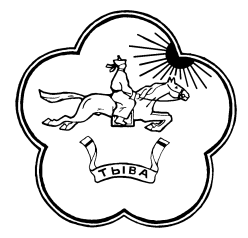 668360 Республика ТываТес-Хемский кожуунс.Самагалтайул.А.Ч.Кунаа,58 т.21241 ТЫВА РЕСПУБЛИКАНЫН ТЕС-ХЕМ КОЖУУННУНТОЛЭЭЛЕКЧИЛЕР ХУРАЛЫ№ п/пООВсего учащихсяКатегория по должности руководительКатегория по должности учительОбразованиеРуководящийстаж Педагогический стажПовышения квалификацииНе получивших аттестат по ОГЭ за 2 годаНе получивших аттестат по ЕГЭ за2 года1МБОУ Самагалтайская СОШ № 1339СЗДперваявысшее4182102017г-02018-02017-02018-02017-02018-02МБОУ Самагалтайская СОШ № 2494СЗДперваявысшее3131442017-3чел2018-1чел2017-2чел2018-0чел3Берт-Дагская СОШ211СЗДперваявысшее10132102017-1чел2018-02017-02018-1чел4Кызыл-Чыраанская СОШ171СЗДперваявысшее15191522017-1чел 2018-0 2017-2чел2018-05О-Шынаанская СОШ168СЗДБез категориивысшее36722017-4чел 2018-02017-5чел2018-1д/п6Чыргаландинская СОШ240СЗДвысшаявысшее330-2017-1чел2018 -02017-3чел2018-0чел7У-Шынаанская СОШ62СЗДперваявысшее4112102017-0нетнет8Шуурмакская СОШ132СЗДперваявысшее7301442017-02018-02017-02018-0Итого: 18172017-10 (8%)2018-1чел 1%, УКП-02017-12 чел (17%)2018-2(6%)№ п/пООВсего воспитанниковКатегория по должности руководительКатегория по должности тренерОбразованиеРуководящийстаж Педагогический стажПовышения квалификация1МАДОУ д/с «Аян»с.Самагалтай160СЗДвысшее10212102МБДОУ д/с «Челээш» с.Самагалтай115СЗДвысшее771443МБДОУ д/с «Саяна» сБерт-Даг55СЗДвысшее715724МБДОУ д/с «Хунчугеш» с.Берт-Даг35СЗДвысшее715725МБДОУ д/с «Дандаа»  с.Ак-Эрик55СЗДвысшее33726МБДОУ д/с «Белек» с Белдир-Арыг75СЗДвысшее35727МБДОУ д/с  «Дамыракс.Самагалтай75СЗДвысшее7102108МБДОУ д/с «Херел» с.У-Шынаа35СЗДСредне-педагогическое12121449МБДОУ д/с «Сайзанак»с.О-Шынаа55СЗДвысшее777210МБДОУ д/с «Аленушка» с.Шуурмак75СЗДвысшее101014411МБОУ ДОД ДЮСШ 492СЗДвысшаявысшее115216С целью оказания методической помощи районными методическими объединениями проведены семинары и методические дни по разным направлениям: 201420142015201520162017201720182018Кол-воСуммаКол-воСуммаСумма Кол-воСуммаКол-воСуммаОтличники учебы 6122 9009046 400379001084840012956,800Талантливые и способные учащиеся 1030 0001030 000-----7125 90010072 400379001084840012956,800№ОООтличники учебыОтличники учебыОтличники учебыОтличники учебыОтличники учебыОтличники учебыОтличники учебы№ОО2013-20142014-20152015-20162016-20172016-20172017-2018Отклонение1МБОУ Самагалтайская СОШ №1 13191517171702МБОУ Самагалтайская СОШ №2121617212323+23МБОУ Берт-Дагская СОШ51113151616+14МБОУ О-Шынаанская СОШ811631919+165МБОУ Кызыл-Чыраанская СОШ74891212+36МБОУ Чыргаландинская СОШ91718182525+77МБОУ Шуурмакская СОШ5914131515+28МБОУ У-Шынаанская СОШ2432220Итого по кожууну619194108129129+21ОУКол-во учащихся по ОШ-1Кол-во учащихся по ОШ-1Кол-во учащихся по ОШ-1Кол-во отличниковпо итогам учебного годаКол-во отличниковпо итогам учебного годаКол-во отличниковпо итогам учебного годаКачество знаний %по итогам учебного годаКачество знаний %по итогам учебного годаКачество знаний %по итогам учебного годаотклонениеОУ2015-20162016-20172017-20182015-20162016-20172017-20182015-20162016-20172017-2018Самагалтайская №126027430915171742,845,363+17,4Самагалтайская №243145145917212335,43038+8Берт-Дагская19519220113151638,43330-3О-Шынаанская1801671606131941,740,542+1,5Кызыл-Чыраанская153156153891242,941,641-0,6Чыргаландинская21922922618182534,839,339-0,3Шуурмакская12112012514131551,542,149+6,9У-Шынаанская59565032240,933,362+28,7Итого по кожууну1618164516839410812939,238,146+7,9№ФИО участника КлассПредмет Руководитель ОО Процент выполнения Статус 1Хураган Амира 9Родной язык Сырат С.Б.МБОУ Чыргаландинская СОШ93%Победитель2Ак-оолСайлык10Родной язык Сырат С.Б.МБОУ Чыргаландинская СОШ80%Призер3Кылан-оолЧодураа9Родной язык Чамзырай У.В. МБОУ Самагалтайская СОШ №283,1Призер4ИргитБады-Доржу11Физическая культура Ооржак О.О. МБОУ Шуурмакская СОШ72%Призер5Эренчин Ай-Кыс10Технология Маадыр С.К-Д.МБОУ О-Шынаанская СОш58%ПризерОбщеобразовательная организацияМуниципальный этап олимпиады развивающего обучения    среди3-4 классов ОО  Муниципальный этап олимпиады развивающего обучения    среди3-4 классов ОО  Муниципальный шахматный турнир «Пешечка»  Муниципальный шахматный турнир «Пешечка»  Бумажная Вселенная Конкурса чтецов «Живое слово» среди учащихся 3-4 классовИтого рейтингза 2017-2018 учебный год Общеобразовательная организация20172018 201720182017       2017 Итого рейтингза 2017-2018 учебный год МБОУ Самагалтайская СОШ №1IIVIIVI3МБОУ Самагалтайская СОШ №2IIVIVIIIIVIIII4МБОУ Берт-Дагская СОШVIIIVVII5МБОУ О-Шынаанская СОШVVIIIIVIVII7МБОУ Кызыл-Чыраанская СОШIVVIIIIIIV1МБОУ Чыргаландинская СОШIIIIVIIVVIIIVI6МБОУ Шуурмакская СОШIIIIIIIIV2МБОУ У-Шынаанская СОШVIIIVIIVIIIIIII8ООВПР-2018ВПР-2018ВПР-2018ВПР-2018ВПР-2018ВПР-2018ВПР-2018ВПР-2018ВПР-2018ВПР-2018ВПР-2018ВПР-2018ОО2 клрусский язык2 клрусский язык5кл свод5кл свод6кл свод6кл свод11 кл свод11 кл свод2,5,6,11кл2,5,6,11клрейтингрейтингООУОКЗУОКЗУОКЗУОКЗУОКЗ1МБОУ Самагалтайская СОШ №1856487,8551,67428883685,351642МБОУ Самагалтайская СОШ №2892779,833,87717964987,636,4573МБОУ Берт-Дагская СОШ965470,15408336428,97841764МБОУ О-Шынаанская СОШ1005598,22539,3100481005199,651,6135МБОУ Кызыл-Чыраанская СОШ947893,17536,595501005096,552,8226МБОУ Чыргаландинская СОШ968690,07532,188391007594,964,3317МБОУ Шуурмакская СОШ903010067,986331006195,153328МБОУ У-Шынаанская СОШ1005083,35083170091,743,145Тес-Хем93,7555,587,82243,98633784191,149,1№Наименование ООКол-во «2» по двум обязательным предметамПо русскому языкуПо математикеБез аттестатаКоличество участников ЕГЭ% не получивших аттестатДополнительный периодДополнительный периодДополнительный периодДополнительный период№Наименование ООКол-во «2» по двум обязательным предметамПо русскому языкуПо математикеБез аттестатаКоличество участников ЕГЭ% не получивших аттестатРусский пересдачаМатематика  пересдачапримечаниеБез аттестата1Самагалтайская №1000040%2Самагалтайская №20011911%103Берт-Дагская0011617%0не участвовал (СУЗ)1(17%)4Кызыл-Чыраанская000010%5О-Шынаанская1001617%1ждет результат  математики6Чыргаландинская000020%7Шуурмакская000040%Итого по муниципалитету1023329%11№ОООбщее количество выпускниковв ВУЗыВ ВУЗы%В ССУЗыВ ССУЗы %Поступили в ВУЗЫ, ССУЗыПоступили в ВУЗЫ, ССУЗы %Курсы, ДОСААФКурсы, ДОСААФ%АрмияАрмия%Армия%1МБОУ Самагалтайская СОШ №14375%125%4100%2МБОУ Самагалтайская СОШ №29444,40%555,60%9100%3МБОУ Берт-Дагская СОШ6117,00%350%466,60%233,00%4МБОУ О-Шынаанская СОШ6117,00%466,60%593,30%117,00%5МБОУ Кызыл-Чыраанская СОШ100%1100%1100%6МБОУ Чыргаландинская СОШ200%2100%2100%7МБОУ Шуурмакская СОШ4125%375%4100%8МБОУ У-Шынаанская СОШ0Тес-Хемский кожуун321031%1959,30%2990,60%13,10%26,25%Наименование ОО Рейтинг  муниципальной олимпиады начальных классовРейтинг Всероссийской олимпиады школьников муниципального этапа 4,7-11кл Качество знанийза 2017-2018РейтингОГЭ по УОРейтинг по успеваемости  ЕГЭ-2018Рейтинг по среднему баллу ЕГЭ- 20181МБОУ Самагалтайская СОШ №1 МР "Тес-Хемский кожуун РТ"3м2м1м2м1м1м2МБОУ Самагалтайская СОШ №2 МР "Тес-Хемский кожуун РТ"4м5м7м7м2м3м3МБОУ Берт-Дагская СОШ МР "Тес-Хемский кожуун РТ"5м3м8м3м2м7м4МБОУ Кызыл-Чыраанская СОШ МР "Тес-Хемский кожуун РТ"1м4м5м4м5м5м5МБОУ О-Шынаанская СОШ МР "Тес-Хемский кожуун РТ"7м7м4м5м4м6м6МБОУ Чыргаландинская СОШ МР "Тес-Хемский кожуун РТ"6м6м6м6м5м2м7МБОУ Шуурмакская СОШ МР "Тес-Хемский кожуун РТ"2м1м3м1м3м4м8МБОУ У-Шынаанская СОШ8м2м